ESCUELA SUPERIOR POLITÉCNICA DEL LITORAL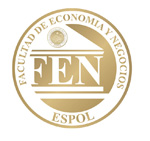 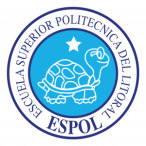 FACULTAD DE ECONOMÍA Y NEGOCIOSEXAMEN MEJORAMIENTOMICROECONOMÍA IIINOMBRE: _______________________________________________________FECHA: Septiembre 12 de 2011I PARTE: PREGUNTAS DE OPCIÓN MÚLTIPLE (30 PUNTOS)En un oligopolio con una empresa dominante:La empresa dominante obtiene el beneficio normal y las otras empresas un beneficio menor al normal.La presencia de otras empresas provoca un exceso de oferta en el mercado.El precio es fijado por la empresa dominante al nivel de producción que maximiza su beneficio y las otras empresas aceptan este precio como el precio del mercado.Todas las anterioresLa tragedia de los comunes ocurre cuando:Un recurso común se convierte en rival en el consumoUn crimen es cometido en un lugar público Derechos de propiedad son ignoradosEs mejorada la aplicación de la ley en lugares públicosEn lo referente a las estrategias puras y sus equilibrios:Las estrategias puras son el caso extremo de las estrategias mixtas, σ = 1 o σ = 0Los equilibrios en estrategias mixtas nunca contienen a los equilibrios en estrategias puras.Las estrategias puras son un concepto completamente diferente del de estrategias mixtasNinguna de las anterioresEl teorema de Coase garantiza que:Nunca es posible encontrar una solución negociada a los problemas planteados por las externalidadesLa definición clara de los derechos de propiedad hace que sea posible la negociaciónEn aquellas situaciones en que la negociación es posible se eliminará la externalidad con independencia de cómo se hayan distribuido los derechos de propiedadNada de lo anteriorEn el caso de liderazgo de precios por parte de la empresa dominante, todas las demás en la industria puramente oligopólica tendrán su nivel óptimo de producción:SiempreA menudo NuncaEn ocasionesII PARTE: VERDADERO O FALSO. JUSTIFIQUE SU RESPUESTA (10 PUNTOS)En un juego del dilema del prisionero repetido, los jugadores son capaces de alcanzar un resultado cooperativo.Contrario a lo que los músicos opinan, descargar música desde el internet no es un problema de free-rider.III PARTE: RESUELVA LOS SIGUIENTES EJERCICIOS (60 PUNTOS)Suponga un mercado formado por tres empresas que emiten CO2. Los costes marginales de abatimiento de cada empresa son los siguientes: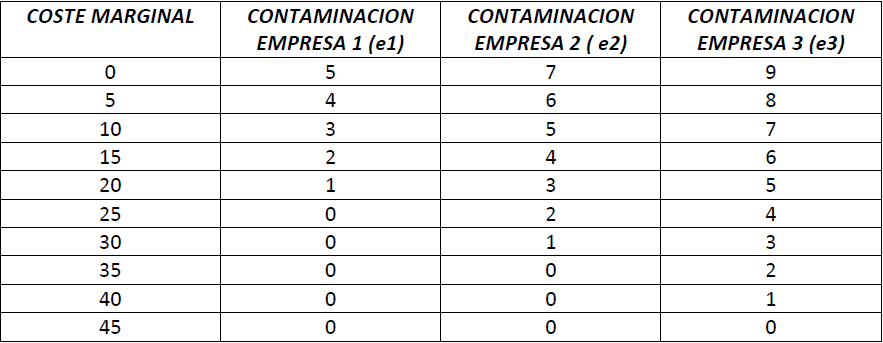 El daño marginal de la contaminación es constante e igual a 15.Calcule el nivel de contaminación en ausencia de regulación y el nivel óptimo de contaminación.Calcule el número de permisos que debería darse a cada empresa mediante un sistema de reparto igualitario para alcanzar el nivel óptimo de contaminación.Suponga que la autoridad ambiental quiere inducir el nivel óptimo de contaminación, para lo cual dispone de un impuesto por unidad de contaminación.Suponga que la OPEP está conformada por Arabia Saudita y Nigeria, quienes evalúan la posibilidad de un acuerdo para fijar los precios del petróleo. Si ellos mantienen el acuerdo, Arabia Saudita ganaría $100 millones de dólares en beneficios y Nigeria ganaría $60 millones. Si ambas rompen el acuerdo, Arabia Saudita ganaría $70 millones y Nigeria ganaría sólo $30 millones. Si Arabia Saudita traiciona el acuerdo y Nigeria no, Nigeria ganaría $25 millones y Arabia Saudita ganaría $80 millones. Del mismo modo, si Nigeria traiciona el acuerdo y Arabia Saudita no, Nigeria ganaría $75 millones y Arabia Saudita ganaría $50 millones.Represente el juego en forma normal.¿Tienen los países una estrategia dominante?¿Existe algún equilibrio de Nash?. Explique.Represente el juego en forma extensiva y resuelva por inducción hacia atrás si se sabe que Arabia Saudita toma primero la decisión.Si Nigeria sabe que Arabia Saudita tiene una estrategia de ojo por ojo que definitivamente seguirá, ¿Cuál debería ser la estrategia de Nigeria?Considere los siguientes bienes y servicios. Identifique sus características en términos de rivalidad y excluibilidad, luego categorice cada uno como privado, público o recurso común. Explique sus respuestas.Calles de la ciudad congestionadas:________________________________________________________________________________________________________________________________________________________________________________________________________________________________________________________________________________________________________________________________Un poema:________________________________________________________________________________________________________________________________________________________________________________________________________________________________________________________________________________________________________________________________Una piscina pública congestionada:________________________________________________________________________________________________________________________________________________________________________________________________________________________________________________________________________________________________________________________________Investigación médica general sobre la relación entre el estilo de vida de las personas y enfermedades al corazón:________________________________________________________________________________________________________________________________________________________________________________________________________________________________________________________________________________________________________________________________